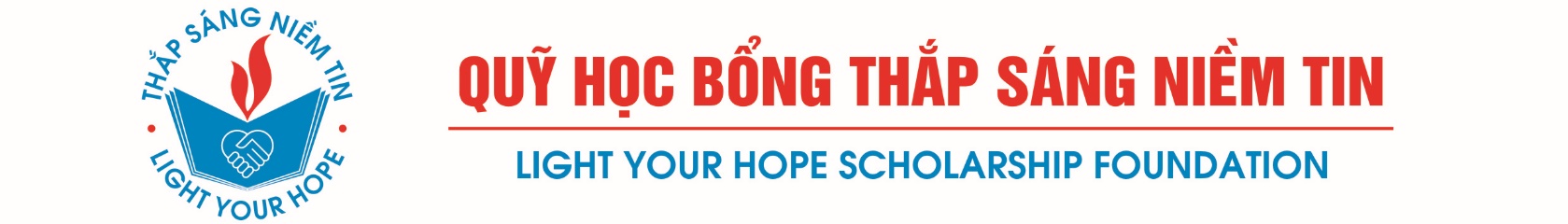 HỒ SƠ ĐỀ NGHỊ XÉT CẤP HỌC BỔNGKính gửi: 	BAN ĐIỀU HÀNHQUỸ HỌC BỔNG THẮP SÁNG NIỀM TINThông tin cá nhân:Họ và tên: ................................................................ Ngày sinh: ................... Dân tộc: ................Hộ khẩu thường trú: .......................................................................................................................Địa chỉ liên lạc (Có thể nhận thư từ bưu điện): ............................................................................................................................................................................................................................................Số điện thoại 1 (SĐT của học sinh): ..................................................................................................Số điện thoại 2 (SĐT của người thân học sinh): ..................................................................................Số điện thoại 3 (SĐT của thầy/cô giáo chủ nhiệm cấp 3): ......................................................................Email (nếu có): ..............................................................................................................................Tình trạng sức khoẻ (bệnh bẩm sinh, khuyết tật, tai nạn…): ..........................................................................................................................................................................................................................Kết quả học tập (học lực, hạnh kiểm) 3 năm THPT: Lớp 10: .........................................................................................Lớp 11: .........................................................................................Học kỳ 1 Lớp 12: .........................................................................Thành tích trong học tập (nếu đạt danh hiệu học sinh giỏi các cấp, gửi kèm hồ sơ bản photo giấy khen/giấy chứng nhận):........................................................................................................................................................…....................................................................................................................................................…....................................................................................................................................................Thành tích các hoạt động ngoại khóa, hoạt động Cộng đồng (được giấy khen, bằng khen, huân huy chương của Nhà nước, tỉnh thành, bộ ngành...):........................................................................................................................................................................................................................................................................................................................................................................................................................................................................ ................................................................................................................................................................................................................................................................................................................ Hoàn cảnh gia đình:1. Thông tin về cha mẹ:Tình trạng hôn nhân của cha mẹ:  Bình thường 	  Ly dị	Ly thân	Nếu cha mẹ ly dị thì người kia có đóng góp/trợ cấp nuôi con không?  Có		Không	Mức đóng góp/trợ cấp (nếu có):………………………………………………………………………………..2. Thông tin các thành viên trong gia đình (ông bà, anh chị em và những người sống cùng. Cần ghi rõ các trường hợp đã mất, bỏ đi, bệnh hiểm nghèo, mất sức lao động…): 3. Cơ sở vật chất (trình bày tình trạng nhà cửa, tài sản, ruộng vườn…): - Nhà cửa (nhà cấp 4/ nhà tranh/ mái bằng…): ..................................................................................- Tài sản (liệt kê đầy đủ đồ đạc, vật dụng có giá trị trong nhà: tivi, tủ lạnh, xe máy, xe đạp, máy tính…): .....................................................................................................................................................- Ruộng vườn (có bao nhiêu diện tích ruộng vườn, đất tốt/xấu?): .........................................................- Chăn nuôi (Có chăn nuôi không? Loại gia súc, gia cầm, vật nuôi? Số lượng?): ........................................................................................................................................................................................4. Gia đình có ngành nghề/công việc khác ngoài làm ruộng, chăn nuôi:	 Không	 Có Nghề gì? Thu nhập bao nhiêu/ 1 tháng? ........................................................................................................................................................5. Được cấp sổ hộ nghèo: 	 Không	 Có - Thời hạn cấp: ...................................................6. Gia đình chính sách:  	 Không	 Có - Giải thích rõ: ....................................................Các thông tin khác1. Tiền chu cấp hàng tháng cho em đi học từ đâu (bố mẹ, anh chị, họ hàng, nguồn tài trợ khác…)? .......................................................................................................................................................2. Liệt kê những học bổng em đã và đang được nhận. Cho biết số tiền học bổng.................................................................................................................................................................................................................................................................................................................................................................................................................................................................................................................................................................................................................................3. Em biết thông tin về học bổng Thắp Sáng Niềm Tin qua:    Trường, thầy cô	 Bạn bè  Mạng xã hội	 Tờ rơi	 Khác: (nêu rõ) .....................................................................4. Gia đình đã có anh/chị ruột được nhận học bổng Thắp Sáng Niềm Tin chưa? ………………Nếu có, ghi rõ tên anh /chị & trường ĐH: ……………………………………………………….........................................................................................................................................................5. Em mong muốn theo học ngành nghề/trường Đại học nào? Lý do?........................................................................................................................................................................................................................................................................................................................................................................................................................................................................................................................................................................................................................................................................................................................................................................................................................................................................................................................................................................................................................................................................................................................................................................................................................................................................................................................................................................................................................6. Nếu được nhận học bổng Thắp Sáng Niềm Tin thì em có những mục tiêu, cam kết và quyết tâm gì trong khi học Đại học cũng như sau khi ra trường, có việc làm?................................................................................................................................................................................................................................................................................................................................................................................................................................................................................................................................................................................................................................................................................................................................................................................................................................................................................................................................................................................................................................................................................................................................................................................................................................................................................................................................................................................................................................................................................................................................................................................................................................................................................................................................................................................................................................................................................................Chia sẻ(Phần Chia sẻ này sẽ giúp chúng tôi hiểu hơn về em. Hãy viết một cách chân thành và cởi mở.)   Em hãy trình bày chi tiết hoàn cảnh gia đình em hiện nay và những khó khăn, thử thách đã trải qua trong suốt quá trình học tập?................................................................................................................................................................................................................................................................................................................................................................................................................................................................................................................................................................................................................................................................................................................................................................................................................................................................................................................................................................................................................................................................................................................................................................................................................................................................................................................................................................................................................................................................................................................................................................................................................................................................................................................................................................................................................................................................................................................................................................................................................................................................................................................................................................................................................................................................................................................................................................................................................................................................................................................................................................................................................................................................................................................................................................................................................................................................................................................................................................................................................................................................................................................................................................................................................................................................................................................................................................................................................................................................................................................................................................................................................................................................................................................................................................................................Tôi xin cam kết những điều khai trên là hoàn toàn đúng sự thật. Tôi xin chịu trách nhiệm trước Ban Điều hành Quỹ về những thông tin trên.	Ngày ..... tháng ..... năm .....	(Ký & ghi rõ họ tên)		................................................................Lưu ý: Học sinh gửi kèm theo hồ sơ này bản sao công chứng Học bạ THPT (5 học kỳ, trừ học kỳ II lớp 12), Hộ khẩu, Chứng nhận hộ nghèo/cận nghèo/hoàn cảnh đặc biệt khó khăn, Ảnh chụp gia đình; Khuyến khích có Thư giới thiệu của trường THPT/giáo viên/hội khuyến học. Kết quả xét cấp học bổng sẽ được thông báo trên trang web: www.thapsangniemtin.vnHọ tênQuan hệNghề nghiệpThu nhập/thángTình trạng sức khỏeTên thành viênTuổiQuan hệNghề nghiệpThu nhập/ thángLập gia đình chưaTình trạng sức khỏeChỗ ở hiện tại1.2.3.4.5.6.